    My 21 Days of Gratitude		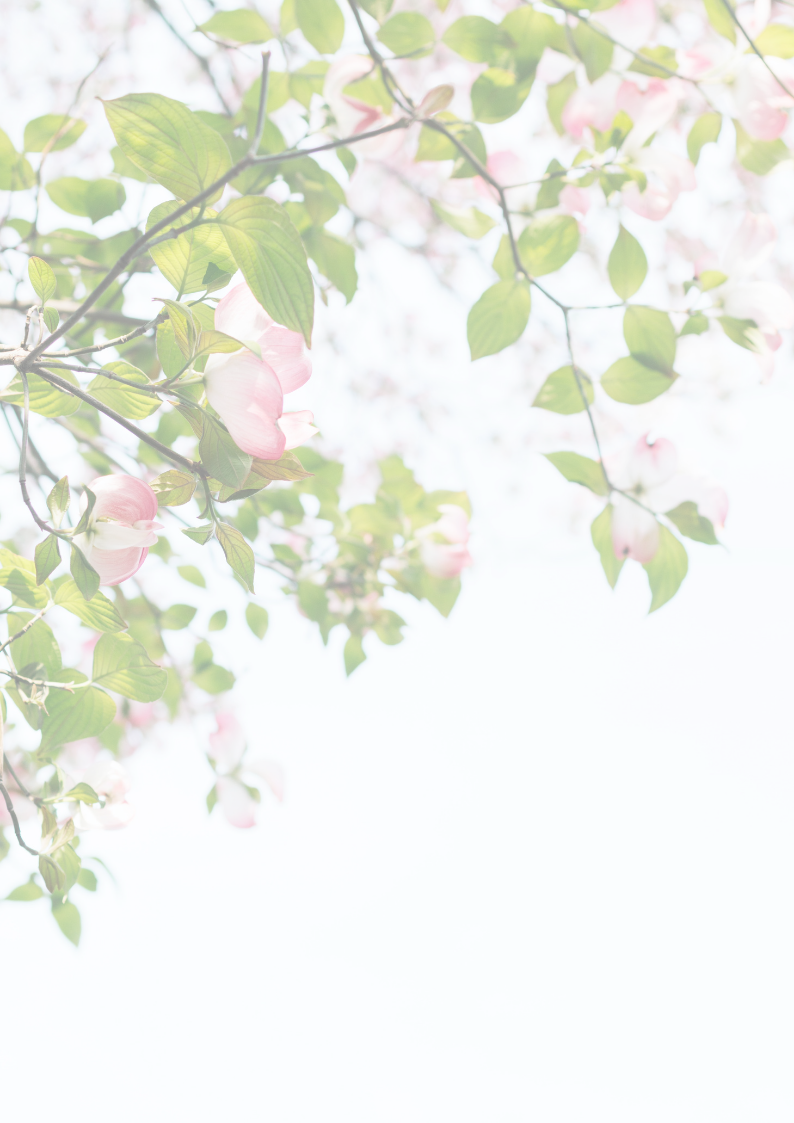                                                                                                                                      © 2019 Natural Balance Nutritional Therapy1.2.3.4.5.6.7.8.9.10.11.12.13.14.15.16.17.18.19.20.21.